             Name: _____________________        Missions    10    20   or   30    (circle)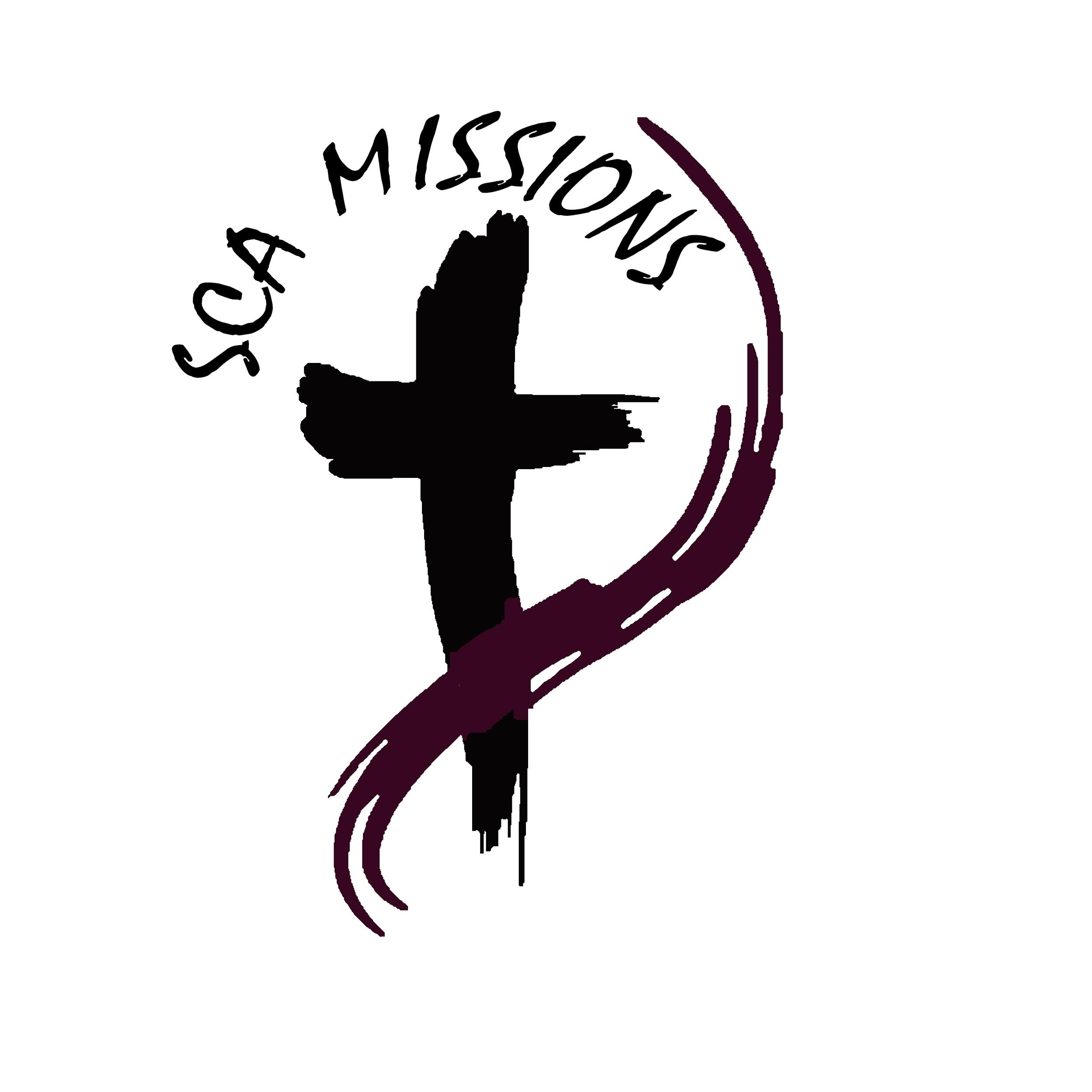 SCA Missions GlobalApplication Form“Training Christian Leaders and World-Changers”Mission’s application procedure:Who should apply?  This course is for students who want to minister to people!  Please do not apply unless you want to grow in this area. You want to grow in faith and share it. You are not perfect, but you choose a lifestyle that respects and obeys Him. You show this by how you live, how treat others, how you act. You are respectful to your teachers and self-disciplined in your classes. You are committed to integrity in your life. Your teachers, friends, and families can testify to this. If this describes you or describes who you want to be then you should apply.What we are looking for:A desire to grow in relationship with God: evidenced by devotion, interest in Scripture and prayer, current involvement in ministries, and teachability in classroom instruction specific to leadership and spiritual development.Attitude of a servant: self-motivated, strong work ethic evidenced by volunteer activities and school work, concern for spiritual, relational, and material poverty. Good reputation in church, community, and school: evidenced by involvement in church activities, diligence in school work and respectful behavior toward others etc.Commitment to all of the following:A full year course in the Missions Program.Fundraising (includes summer and/or fall commitment to work at Commonwealth concession – a total of 4 games). Public speaking (we are an official Toastmasters International Gavel Club).Evangelism and ministry.Mentoring (from student and teacher mentors)Development of ministry gifts (e.g.) drama, dance, music, etc. (may involve afterschool)Service (both at home and abroad). An attitude of excellence!Financial Commitment – each student pays a minimum personal commitment fee of $800 towards 	their program.  The rest of the funds are raised in other ways.Travel Dates – students must be available to travel during Spring Break.Selection Criteria:The following guidelines will provide an overview of the selection process that we use for Missions Global. Completed applications and Spiritual Gifts Survey are reviewed for suitability. Students that are selected need to be at a place spiritually where they can provide ministry to others and must be mature enough that they can be trusted on and extended overnight trip.Generally, a similar number of male and female applicants are selected to keep balance in the class, provide equal spiritual leadership development for both genders, and simplify trip accommodations.Class sizes are limited to approximately 22 students. The reason for this is as follows:Travel becomes increasingly difficult with larger groupsWork projects are difficult to manage with larger groupsWhen the group is overly large, some students tend to “sit back” and let others do the ministryAll applications will be carefully and prayerfully reviewed by the teachers in the Missions Program.  Upon review, students will be assigned to EITHER the Missions Local or Missions Global program.Accepted Students receive a Registration Package which must be returned with their personal commitment fee by the application deadline (each student pays a minimum of $800 towards the cost of their trip plus a commitment to fundraising with class projects).Commitment to the Selection ProcessWe recognize that not all students will be selected to join the Missions Global Program.  We acknowledge the need for a selection process and agree to accept the outcome determined by this process. A student that is not selected for Missions Global will be offered a position in Missions Local.* Note: If you cannot support this selection process, we kindly recommend that you do not apply for the program.______________________		_______________________			___________Student signature		              Parent signature		     	   	DateSome questions:					What is motivating you to apply for Missions Global? What do you want to learn in Missions Global?What specific gifts, skills, and experiences would you bring to the ministry of the team?What are you presently doing to minister to people?  If you are applying for Missions 30 please complete the following:The Belize trip is an exciting trip where students experience a high level of ministry.  It is very focused on evangelism.  In order for you to be effective on an evangelistic ministry trip, you will need the following characteristics:  (please evaluate yourself on each of them)Yes  Unsure         Committed to spiritual growth (daily devos, church attendance)         Fervent in prayer (willing to pray in prayer meetings and at altar calls)         Ready to minister (dance, drama or band)           Ready to share testimonies and preach (in front of crowds!)          Ready to lead Belizean students to Christ (you will be trained for this)Every student on the Belize team will be involved in either the band, drama or dance.  Which ministry would you like to be involved in?Do you have any experience in the area of ministry you selected (if yes, please explain what experiences you have had)?Are you interested in being the leader of our band or our drama or dance team?  If so, please explain why you would make a good leader of the team you selected.SPIRITUAL GIFTS SURVEY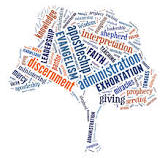 Scripture teaches that God gives us all Spiritual gifts. (Romans 12:6 and 1 Corinthians 12:8-9). Please complete this survey to give us a better idea of the type of ministry you are suited for.  There is no “right” answer; simply provide your best response for each statement.  ___ I enjoy talking to others about their spiritual life ___ I am sensitive to the hurts of people. ___ I would enjoy preaching/ teaching a message that God gave me for others. ___ I like to meet the physical and practical needs of others. ___ I enjoy teaching children. ___ I would like to pray for others so they can grow in their faith. ___ I am concerned about the struggles others go through. ___ I have a faith testimony I would like to share with others. ___ I would like to personally lead someone to Christ. ___ It makes me happy to do things for people in need. ___ I like the idea of working hard with a team to accomplish projects. ___ I would like to teach others to be Disciples of Christ. ___ I am willing to do whatever it takes to see others come to Christ. ___ I am drawn to people who are hurting. ___ I would like to take the gospel to places where it has never been heard. ___ I am sensitive to the needs of people. ___ I would like to learn how to lead others to faith in Jesus and then do it. ___ I have a passion to understand the feelings of those in distress. ___ I would like to be able to share the gospel with people of different religions. ___ It bothers me when the physical needs of others are not taken care of. ___ I would like to help people who need comfort or encouragement. ___ I would like to preach in front of a crowd. ___ I recognize the signs of stress and discouragement in others. ___ I would like to pray for healing for those that need it. ___ I want my life to be used to help many people become Christians. ___ I enjoy doing little things that help people. ___ I can give a clear, uncomplicated presentation of the gospel to others. ___ I want to talk about Jesus to those who do not know Him. ___ I like to work with my hands to do things for others. ___ I think food banks & meals for the homeless are something I would like to do “My Testimony of God at work in my life”[If you have questions regarding the Covenant, please ask]My SCA Missions CovenantAs an Ambassador of Jesus in the Missions program and in life, I will:be respectful and humble towards Christ, my team, and chaperones.observe Biblical standards in relationships with the opposite sex.abstain from alcohol, illicit drugs and other illegal activitiesabide by the lifestyle standards of Scripture and the behavior policies of Strathcona Christian Academy. Specifically, while I am on the mission trip I will:regard differences of culture with respect.dress modestly.respect and obey team leaders. not purchase or use tobacco, alcohol or illicit drugs.not develop romantic relationships with team members or locals during the trip.put pre-existing romantic relationships with team members on ‘hold’ during the trip.Administration of this Agreement1. Restoration: If you violate your covenant, our goal is to extend grace and implement a restoration process so you can continue to grow in spiritual formation. We reserve the right to evaluate on a case by case basis the restoration measures that are implemented as each person and situation may be unique. This will be done in respectful consultation with you, your parents, pastoral counsel, and school administration. Please be aware that depending on the assessed severity of the issue this could involve removing you from your team. In determining severity, the impact of your actions on your team, and the mission itself will be considered.2. Follow up: If you remain on the team after restoration it is your responsibility to demonstrate humility and be accountable to your Missions teacher. A second violation of the covenant will disqualify you from the program and/or mission trip. 3. Potential Financial Implications: If you are removed from the trip for some reason related to a covenant violation, any money you helped raise and your commitment fee would be directed towards the expenses of the mission trips. Any violation of your covenant during the trip may result in immediate return to Canada at your expense.  We agree to abide by all of the conditions of the covenant stated above. _____________________________          ______________________________      	_________________Student Signature			    Parent’s Signature		       	Date